EXTENDED DATAPrefrontal responses during proactive and reactive inhibition are differentially impacted by stress in anorexia and bulimia nervosaMargaret L. Westwater, MPhil1,2, Flavia Mancini, PhD3, Adam X. Gorka, PhD2, Jane Shapleske, MD4, Jaco Serfontein, MD4, Christian Grillon, PhD2, Monique Ernst, MD, PhD2, Hisham Ziauddeen, MRCPsych, PhD1,5* & Paul C. Fletcher, MRCPsych, PhD1,5*Figure 1-1. Total plasma cortisol responses following acute stress versus a neutral task. Total plasma cortisol is displayed as percentage change from baseline by group. The baseline sample was acquired pre-induction, and the second sample (+10 min) was acquired immediately following the induction. Remaining samples were acquired at 20 min. intervals. Full details of sample acquisition and analysis are reported in Westwater et al. (2020). Error bars = SEM. 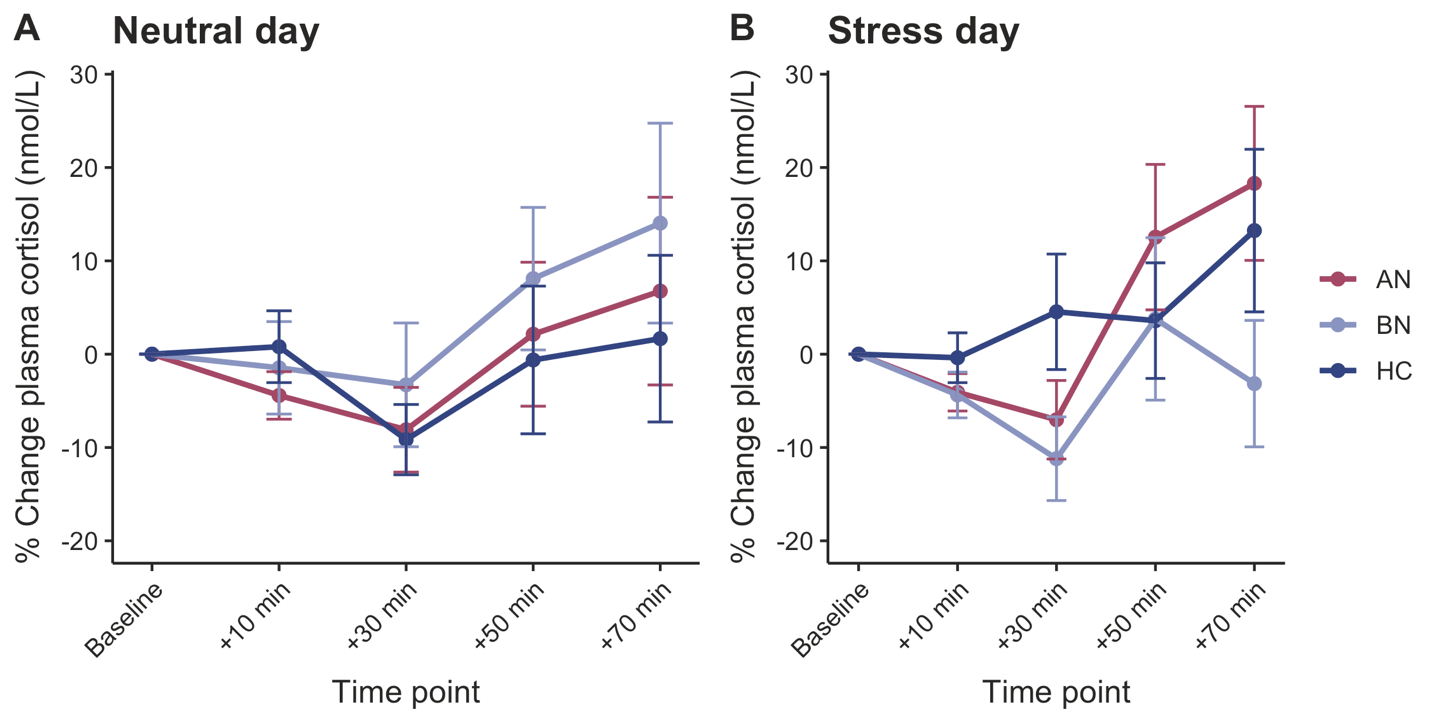 Table 1-1. Psychotropic medication by patient group. Note: Several participants were prescribed more than one medication. Dose indicates mg/day.Figure 3-1. Whole-brain fMRI responses to stop-signal probability by group Note: Clusters were defined at a cluster-defining threshold of p < .001 and FWE-corrected at p < .05 (kE = 18.8 voxels). MNI coordinates represent the peak voxel within each cluster.Figure 3-2. Whole-brain fMRI responses to reaction time amplitude modulator by groupNote: Clusters were defined at a cluster-defining threshold of p < .001 and FWE-corrected at p < .05 (kE = 18.8 voxels). MNI coordinates represent the peak voxel within each cluster.Figure 3-3. Whole-brain fMRI responses during reactive inhibition (Successful Stop > Go-signal 0%) by groupNote: Clusters were defined at a cluster-defining threshold of p < .001 and FWE-corrected at p < .05 (kE = 18.8 voxels). MNI coordinates represent the peak voxel within each cluster.Figure 3-4. Whole-brain fMRI responses during reactive inhibition (Successful Stop > Failed Stop) by groupNote: Clusters were defined at a cluster-defining threshold of p < .001 and FWE-corrected at p < .05 (kE = 18.8 voxels). MNI coordinates represent the peak voxel within each cluster.Figure 4-1. Whole-brain linear mixed-effects analysis of proactive inhibitionNote: RT modulator = parametric effect of reaction time during non-0% Go trials contrast; Stop-signal probability modulator = parametric effect of stop-signal probability during non-0% Go trials contrast. Clusters were identified at a cluster-defining threshold of p < .001 and FWE-corrected at p < .05 (kE = 18.8 voxels). For completeness, both F- and Z-statistics are reported for each effect. Cluster size correspond to the F-statistic map. MNI coordinates represent the peak voxel within each cluster.Fjgure 5-1. Whole-brain linear mixed-effects analysis of reactive inhibitionNote: Clusters were defined at a cluster-defining threshold of p < .001 and FWE-corrected at p < .05 (kE = 18.8 voxels). Cluster size was determined from the F-statistic map. MNI coordinates represent the peak voxel within each cluster.Figure 6-1. Ad libitum meal contents and macronutrient informationNote: CHO = carbohydrate. Contents of the ad libitum meal were the same across Days 1  and 2.MedicationAN-BPAN-BPBNBN# (%)Dose (mg)# (%)Dose (mg)Amitriptyline1 (4.5)20--Aripiprazole1 (4.5)5--Bupropion1 (4.5)300--Duloxetine1 (4.5)60--Fluoxetine3 (13.6)40 – 604 (12.1)30 - 60Mirtazapine--1 (3.0)15Olanzapine1 (4.5)5--Sertraline2 (9.1)20 – 1503 (9.1)100Venlafaxine1 (4.5)112.53 (9.1)150 – 300Zopiclone--1 (3.0)3.75GroupSideRegionPeak MNI CoordinatesPeak MNI CoordinatesPeak MNI CoordinatesSize (voxels)Z-statisticXYZANRInferior occipital gyrus34-81-65117.25LInferior occipital gyrus-35-96-64617.13RMiddle insula401561746.03LSupramarginal gyrus-62-30451095.03RSuperior occipital gyrus22-7845714.58RPrecentral gyrus52933694.53RSupramarginal gyrus61-3351394.54LMiddle insula-351812274.88RCerebellar vermis4-72-9244.06LMiddle frontal gyrus-26-360214.39BNLInferior occipital gyrus-35-99-93656.78RInferior occipital gyrus34-93-63808.01LPostcentral gyrus-20-457519-4.13HCLFusiform gyrus-35-78-96397.77RInferior occipital gyrus31-90-64419.28RIntraparietal sulcus31-7845944.61RPrecentral gyrus46933605.08LRostral middle frontal gyrus-20573652-4.35LInferior frontal gyrus (pars orbitalis)-4427-951-5.32LMiddle frontal gyrus -44245145-4.58RPostcentral gyrus61-2439315.17LSupramarginal gyrus-62-3039284.35RSMA4660244.96LSuperior frontal gyrus-5425723-4.17GroupSideRegionPeak MNI CoordinatesPeak MNI CoordinatesPeak MNI CoordinatesSize (voxels)Z-statisticXYZAN LPrimary motor cortex-41-276018467.80RInferior occipital gyrus34-9335616.97RSuperior parietal lobule16-60723526.26RSMA1-9573367.84RCerebellar vermis4-72-30 3006.20RSuperior frontal gyrus25-12691707.11LAnterior cingulate cortex-144212157-4.98LCalcarine sulcus-14-81151425.34RSupramarginal gyrus67-33331084.87LMiddle cingulate cortex-2-3945108-4.86LAngular gyrus-44-725750-4.39LSupramarginal gyrus-50-3021415.00LThalamus (prefrontal)-14-2412304.54LMiddle frontal gyrus-3866329-4.28RFrontal opercular49012244.57RCerebellar cortex16-96-3019-4.98RCaudate nucleus76019-3.90BNLPrecuneus-11-666916888.65RPrecuneus10-60728188.74LSMA-2-6603827.50RMedial frontal gyrus730-9224-5.37RCerebellar cortex19-63-182224.97RMiddle temporal gyrus52-66251994.93RSuperior frontal gyrus28-9721845.86LMiddle occipital gyrus-41-8145172-5.14RSupramarginal gyrus61-36451474.70LCaudate nucleus-563126-5.54LInferior frontal gyrus (pars orbitalis)-53240111-4.82LSuperior frontal gyrus-11574285-4.51LMiddle occipital gyrus-50-876755.00LMiddle cingulate cortex-5-424573-5.04LMiddle frontal gyrus-23185771-4.86RCerebellar cortex46-75-3067-6.59LLingual gyrus-23-96-9644.80LCerebellar cortex-35-48-27625.09RCerebellar cortex10-87-2154-5.03LCuneus-20-789344.88LParieto-occipital sulcus-11-602130-5.04LSuperior frontal gyrus-2357929-4.56LOrbitofrontal cortex-2621-1527-4.74LRostral middle frontal-56183624-4.66LCaudal middle frontal-41123921-4.68LInferior temporal gyrus-56-51-920-5.34HCLPrecentral gyrus-30-76628549.21RPrecuneus7-637216018.43RCerebellar vermis (VII)4-78-274716.75RAnterior cingulate cortex4366191-5.56LMiddle occipital gyrus-38-9301304.66LCerebellar vermis (VI)-35-48-271115.66LPutamen-14-3-690-4.69LMiddle orbital gyrus-554375-5.38LThalamus (prefrontal)-14-2412647.23RThalamus (prefrontal)10-2112636.09RInferior occipital gyrus22-93-3555.56LCalcarine sulcus-11-601233-4.74RThalamus/red nucleus7-24-6224.83RFusiform gyrus25-87-12214.75LMedial frontal gyrus-2572120-4.16LAngular gyrus-38-784820-3.90RProstriate area28-541819-4.14GroupSideRegionPeak MNI CoordinatesPeak MNI CoordinatesPeak MNI CoordinatesSize (voxels)Z-statisticXYZANLPostcentral gyrus-32-36696396-10.77RInferior frontal gyrus (pars opercularis)40129391410.98RMedial orbitofrontal733-92828-9.11RMiddle occipital gyrus31-723919518.03LMiddle occipital gyrus-44-8142335-6.82LInferior parietal lobule-29-63542507.28LFusiform gyrus-35-63-92176.15LCerebellar cortex (VI)-35-57-302007.30RCerebellar cortex (VIIa)34-84-30190-6.91RSuperior frontal gyrus223054172-7.69LRostral middle frontal gyrus-3842361165.69RAngular gyrus49-7239114-6.12RMiddle cingulate cortex7-2433815.89LSupramarginal gyrus-65-3330746.21RInferior occipital gyrus25-105370-6.67RSuperior temporal gyrus49-303655.95LMiddle occipital gyrus-29-102056-5.74LCerebellar cortex (VIIa)-17-93-3345-5.29RLateral orbitofrontal3730-1240-6.98RCerebellar cortex (VI)34-57-27366.02RCaudate nucleus16152127-5.32BNLCalcarine sulcus-8-69-216350-10.26RInferior occipital gyrus4954538112.34RIntraparietal sulcus31-7536343010.52LMedial orbitofrontal-839-92572-10.26LCerebellar cortex (VI)-32-60-2718879.26LAngular gyrus-53-7233550-8.69RCerebellum16-93-33227-8.85RSuperior frontal gyrus193360181-6.82LRostral middle frontal gyrus-3542301726.27RAngular gyrus52-7236138-6.89RSuperior temporal gyrus49-270926.44LCerebellar cortex (VIIa)-17-93-3385-6.89LMiddle occipital gyrus-23-108367-6.31RInferior occipital gyurs28-105064-8.25RCaudate19-183657-6.21RProstriate area 31-54648-6.83RInferior frontal gyrus (pars orbitalis)3730-1237-6.12RDorsolateral putamen28-249285.40HCLCalcarine sulcus-8-692111370-10.77RInferior frontal gyrus (pars opercularis)40159412412.03RMiddle occipital sulcus34-753622649.69LInsula-3215971412.14LSuperior parietal lobule-26-69575637.13LFusiform gyrus-35-63-65088.53LMiddle cingulate cortex -8-30332377.92LCerebellar cortex (VIIa)-17-93-33194-8.09RSuperior frontal gyrus223054146-6.80LCerebellar cortex (VI)-32-57-301238.20RAngular gyrus49-7239101-6.57LMiddle frontal gyrus-3542301006.38LCerebellar cortex-8-78-18756.28RSuperior temporal gyrus49-300595.24RDorsal caudate1603342-6.21RCerebellar cortex (VI)34-57-27285.47RInferior frontal gyrus (pars orbitalis)3730-1228-4.94RCaudate19-183628-6.11GroupSideRegionPeak MNI CoordinatesPeak MNI CoordinatesPeak MNI CoordinatesSize (voxels)Z-statisticXYZANRCerebellum (IV-V)10-60-183659-9.24LPostcentral gyrus-44-24571154-9.29RMiddle cingulate cortex118391104-7.96LInferior frontal gyrus (pars opercularis)-5393434-8.43RInferior frontal gyrus (pars opercularis)5290393-8.20RSMA10672273-6.12RMiddle temporal gyrus58-4815141-4.62RRostral middle frontal285430124-5.08RMiddle temporal gyrus46-7518115-6.03LMiddle frontal gyrus-325127109-4.87LSuperior parietal lobule-32-696370-4.85RCerebellar vermis4-75-3045-6.85RPrimary sensory cortex19-336943-4.61RPrecentral gyrus4935442-4.60RInferior parietal lobule49-516029-4.91RSuperior parietal lobule22-785726-4.06LPosterior insula-38-15-323-4.61RPutamen28-66224.24LMiddle temporal gyrus-59-601821-4.10LCaudate nucleus-818620-4.33RPostcentral gyrus64-183320-4.14RPrecuneus10-756620-4.87BNLMiddle occipital gyrus-32-872412819-11.61RInferior occipital gyrus34-93-6725-7.60LInsula-3215-6608-7.97RSuperior frontal gyrus225130164-6.54LMiddle frontal gyrus-32452497-5.18RPrecentral gyrus25-337883-5.07LPutamen-29-36715.84RPutamen2530485.27LAngular gyrus-50-7254435.73LMiddle frontal gyrus-262463344.31RPosterior insula40-15331-4.67RInferior temporal gyrus46-6-2730-4.71LMiddle temporal gyrus-62-216284.39LInferior frontal gyrus (pars orbitalis)-4142-6244.75HCLAnterior cingulate cortex-5183611517-10.05RInferior frontal gyrus (pars opercularis)4996402-8.04RPrecentral gyrus49354273-6.56LInferior parietal lobule-50-6654505.12LMiddle temporal gyrus49-24-639-4.50LPara-insular area-41-18-329-5.85RMiddle frontal gyrus 31363026-4.08LMedial frontal gyrus-833-9235.39LMiddle frontal gyrus-29423323-5.03LMiddle frontal gyrus-322157224.11RSuperior frontal gyrus34546213.90EffectDirectionSideRegionPeak MNI CoordinatesPeak MNI CoordinatesPeak MNI CoordinatesSize (voxels)F-statisticZ-statisticXYZRT modulatorRT modulatorRT modulatorRT modulatorTimePost < PreLSMA-520653521.58-4.22Stop-signal probability modulatorStop-signal probability modulatorStop-signal probability modulatorStop-signal probability modulatorGroup X Condition X TimeBN > AN X stress > neutral X post > pre RSuperior frontal gyrus2254361910.774.52GroupBN > HCLSuperior frontal gyrus-2333542511.884.58TimePost < PreLInferior occipital gyrus-41-84-661874.34-8.62Post < PreRInferior occipital gyrus37-87-643058.05-7.62Post < PreRInferior frontal gyrus (pars triangularis)43243019035.98-6.00Post < PreRCerebellar vermis1-45617037.29-6.11Post < PreRInferior parietal lobule49-365410624.81-4.98Post < PreLSuperior parietal lobule-23-72459628.95-5.38Post < PreLPrecentral gyrus-47-3427032.17-5.67Post < PreLCingulate gyrus-23-48246627.36-5.23Post < PreLInferior frontal gyrus (pars triangularis)-5333275830.08-5.48Post < PreRCaudate 25-45215828.08-5.30Post < PreLAnterior insula-322105626.08-5.11Post < PreRAnterior insula372135321.13-4.60Post < PreRIntraparietal sulcus31-72365228.33-5.32Post < PreLInferior parietal lobule-56-39545022.22-4.71Post > PreRCuneus10-93394525.595.06Post < PreRSupplementary motor area715514533.49-5.79Post < PreRMiddle occipital gyrus40-90154427.02-5.20Post < PreLMiddle occipital gyrus-35-93183728.29-5.32Post < PreLThalamus (temporal)-5-992625.74-5.07--LThalamus (proper)-2-21182620.18--Post > PreLAngular gyrus-56-66512417.334.16Post < PreLMiddle frontal gyrus-26-6572421.08-4.59Post < PreLMiddle temporal gyrus-56-51181923.19-4.89Post < PreLInferior parietal lobule-35-51481918.16-4.26EffectDirectionSideRegionPeak MNI CoordinatesPeak MNI CoordinatesPeak MNI CoordinatesSize (voxels)F-statisticZ-statisticXYZSuccessful Stop > Failed StopSuccessful Stop > Failed StopSuccessful Stop > Failed StopSuccessful Stop > Failed StopGroup X Condition X TimeAN > HC X Stress > Neutral X Post > PreRMedial frontal gyrus445-93012.35-4.19ConditionStress < NeutralLPrecentral gyrus-59-3332416.16-4.02TimePost < PreLMiddle temporal gyrus-59-60183714.90-3.86Post < PreLThalamus (prefrontal)-8-18122117.68-4.21Post < PreLPosterior insula-44-302116.33-4.04Post < PreLSuperior occipital gyrus-20-78331915.53-3.94Successful Stop > Go 0% Successful Stop > Go 0% Successful Stop > Go 0% Successful Stop > Go 0% TimePost < PreLSuperior medial gyrus, extending to SMA1246034140.33-6.45Post < PreRMiddle frontal gyrus43125731030.47-5.52Post < PreRAngular gyrus52-573916630.97-5.56Post < PreRInferior frontal gyrus (pars opercularis)4318-614232.07-5.66Post > PreLPrimary sensory cortex-41-426612021.554.64Post < PreLInferior frontal gyrus (pars opercularis)-3515-96839.00-6.25Post < PreLCerebellum-26-84-246320.14-4.49Post < PreRSuperior frontal gyrus2554156341.72-6.46Post < PreRMiddle temporal gyrus64-4505124.26-4.93Post > PreRSuperior parietal lobule16-57753017.984.24Post < PreLInferior temporal gyrus-47-60-92418.48-4.30Post < PreLPrecentral gyrus-566452520.13-4.49Post < PreRCaudate nucleus4-3122523.93-4.89Post < PreLPremotor cortex-44-3452517.48-4.18Post > PreRPrecentral gyrus 37-24722117.284.16Post > PreLPostcentral gyrus-53-21601917.804.22ItemAmount available (g)Fat (g) in 100gTotal fat available (g)CHO(g) in 100gTotal CHO available (g)Protein (g) in 100gTotal protein available (g)Total energy provided (kcal)Semi-Skimmed Milk254.01.84.64.812.23.69.2127.08Tripoca Trop 50 Orange Juice254.00.00.03.99.90.30.853.37The Food Doctor High Fibre and Cereal Pitta (x2)102.01.71.724.224.65.96.0145.38Tesco Reduced Fat Sour Cream Dip85.014.612.47.36.23.93.3149.10Tesco Reduced Fat Hummus85.010.58.911.09.36.45.4152.49Doritos42.014.05.931.013.13.41.4115.64Walkers Baked Ready Salted Crisps42.013.55.769.029.26.62.8184.68Carrot Batons68.00.30.27.75.20.60.428.47Seedless Grapes85.00.10.115.413.10.40.355.91Foxes Shortbread Viennese Dark Chocolate Biscuits42.029.012.355.023.35.42.3221.96Oreo Biscuits56.020.011.269.038.65.02.8268.39Rice Krispie Squares (x2)47.012.05.776.036.13.01.4201.15Be Good To Yourself Vegetable Pasta424.01.45.915.264.42.811.9376.99Tesco Breaded Chicken Goujons169.013.923.619.332.718.431.2469.34Tesco Stonebaked Four Cheese Pizza280.09.526.627.276.012.936.1701.72Tesco Chocolate Brownie Traybake (serve whole traybake)188.020.037.654.8103.16.111.5808.71TOTAL2223.0-162.3-497.0-126.74060.4